Акт согласования.Настоящим подтверждается, что представленные для рассмотрения Конкурсное задание и Инфраструктурный лист компетенции Реставрация произведений из дерева соответствуют отраслевым нормативам. 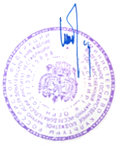 Заместитель     директора                                                                            А.В.Петрушкевич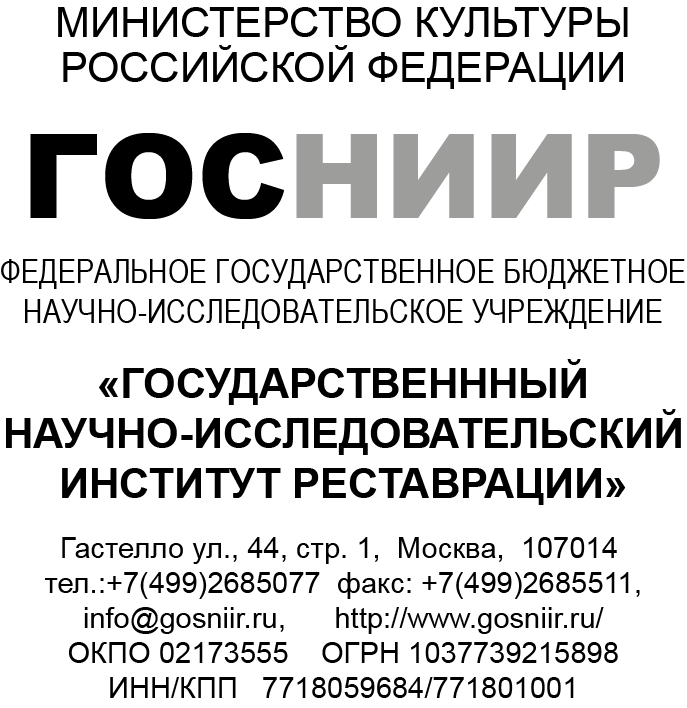       от 25.01.2024 № б\нМенеджеру компетенцииРеставрация произведений из дерева Всероссийского чемпионатного движения по профессиональному мастерству Тузову Д.В. 